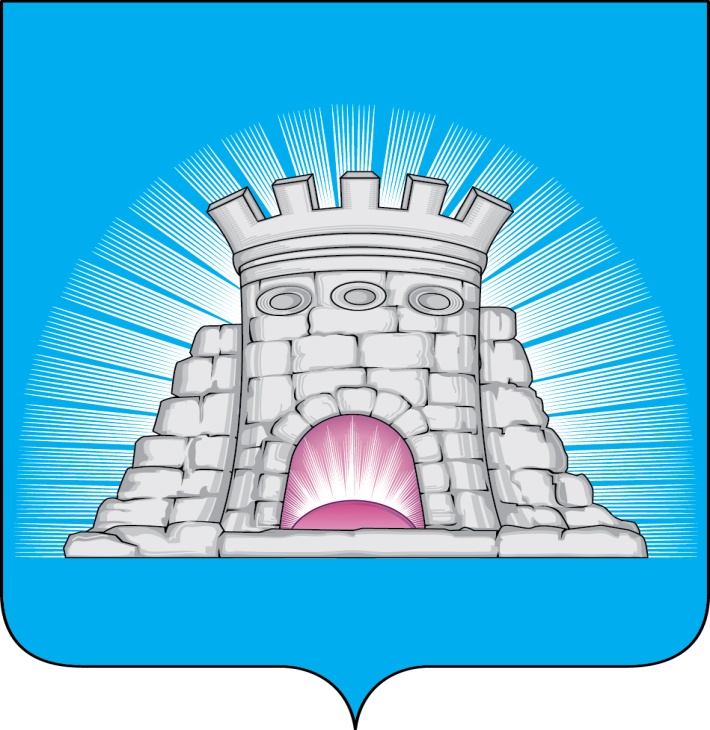 П О С Т А Н О В Л Е Н И Е22.12.2023         № 2119/12г.Зарайск                             Об  утверждении  административного регламента по                            предоставлению  муниципальной услуги «Признание                           молодых семей участницами мероприятия по обеспечению                            жильем молодых семей на территории городского                                    округа Зарайск Московской области»        В соответствии с Федеральным законом Российской Федерации от 27.07.2010 № 210-ФЗ «Об организации представления государственных и муниципальных услуг»; руководствуясь Уставом муниципального образования городской округ Зарайск Московской области, на основании письма Министерства жилищной политики  Московской области от 29.11.2023 №13ИСХ-17553,                                П О С Т А Н О В Л Я Ю:       1.Утвердить административный регламент по предоставлению муниципальной услуги «Признание  молодых семей участницами мероприятия по обеспечению  жильем молодых семей на территории городского  округа Зарайск Московской области» (прилагается)      2. Службе по взаимодействию со СМИ администрации городского округа Зарайск Московской области опубликовать настоящее постановление в периодическом печатном издании - «Зарайский вестник» - приложении к общественно-политической газете «За новую жизнь» и разместить на официальном сайте администрации городского округа Зарайск Московской области в сети «Интернет» (https:// www.zarrayon.ru/).И.О. главы городского округа Зарайск  А.Н. Мешков   Верно:                                                                                                Начальник службы делопроизводства  Л.Б. Ивлева                                 22.12.2023    Разослано: в дело, КУИ-2, СВ со СМИ, ОМУиГ,  МКУ МФЦ г.о.Зарайск,                                     юридический отдел, прокуратуре.Е.В. Шотина66-2-41-243                                                                                                                                                           012198